DROUGHT MONITORINGLichun Wang & Prof. Bob Su ITC, University of Twente, The Netherlandswww.itc.nl/wrsDrought monitoring General objectivesIn this exercise, drought indices are used to assess the spatial and temporal distribution of drought for the regions of south-west/north/north-east China (e.g. Chongqing, Chengdu, Inner Mongolia, and North China Plain) for the time period from 2003 to 2010. For this you need to perform the following tasks:Calculate the drought indices: Soil moisture deficit index (SMDI)Standardized precipitation index (SPI)Evapotranspiration anomaly  Classify the drought index  Spatial temporal analysis of drought indices in a GIS environmentComparison among the calculated drought indices. Study areaThe regions of south-west/north/north-east China (e.g. Chongqing, Chengdu, Inner Mongolia, and North China Plain).Data sets neededSoil moisture (SM) simulated by GLDAS Noah land surface modelMonthly-mean soil moisture  (sum of 4 layers, of a soil layer 2 m deep) from GLDAS data (http://disc.sci.gsfc.nasa.gov/hydrology/data-holdings)Spatial coverage: ChinaTemporal coverage: January 2003 to December 2010Temporal resolution: monthly averageSpatial resolution: 0.25°   Format: GeotiffUnit: cmGPCP (Global Precipitation Climatology Project (version 2.2)Monthly total precipitationSpatial coverage: globalTemporal coverage: January 2003 to December 2010Spatial resolution: 1.25°   Format: GeotiffUnit: cm/monthCMORPH precipitation data (CPC MORPHing technique)Monthly total precipitationSpatial coverage: ChinaTemporal coverage: January 2003 to December 2010Spatial resolution: 8 km (at equator)     Format: GeotiffUnit: cm/monthSEBS-based evapotranspiration time seriesMonthly total evapotranspiration time series estimated by SEBS model  Spatial coverage: ChinaTemporal coverage: January 2003 to December 2010Spatial resolution: 0.1°   Format: an image list with 96 bands/maps, one for each month. Floating points.Unit: cm/monthToolsILWIS, IDL runtime application and ExcelExercise StepsUse e.g. G:\Data\DT_out directory as your active working directory when conducting the exercises using ILWIS. Always use this directory as output path during the calculation of SPI and SMDI using the IDL application.Start drought (IDL runtime program) applicationThis IDL application offers a set of functions to calculate drought indices for precipitation and soil moisture time series. These functions are:Calculate Standardized Precipitation Index (SPI).  Calculate Soil moisture Deficit Index (SMDI)Calculate SMDISMDI is defined as:SMDIj = 0.5SMDIj -1 + SDj/50  SMDI j  = SMDI at month j (current month)SMDI j -1 = SMDI at month j-1 (previous month)SDj = monthly soil deficit at month j SDj= (SWj – MSWj)/(MSWj – minSWj) *100   if SWj <= MSWjSDj = (SWj – MSWj)/(maxSWj – SWj) *100  if SWj > MSWjSWj = actual monthly soil moisture at month j   MSWj= long-term monthly median available soil water at month jmaxSWj= long-term monthly maximum available soil water at month jminSWj = long-term monthly minimum available soil water at month j SMDI1 = SD1/50  for initial monthSpecify the inputs as indicted in Figure 1After these step, you will see a new map list  (named for example SMDI) 1.2) Calculate SPI SPI is calculated based on the algorithm developed by (McKee, Doesken et al. 1993).  A probability density function is fitted over a frequency distribution of precipitation for a certain time scale. The found probability function is then transformed into a standard normal distribution.  Because of the nature of the algorithm for time scales larger than one month the first month (e.g. time scale – 1) in the time series will be undefined. The SPI will be calculated for each of the time scales. Calculate SPI using CMORPH precipitation time series Calculate SPI using GPCP precipitation time series Start ILWISStart ILWIS and navigate to the folder (e.g. D:\data\DT_out) where contains the ILWIS maps created before. Always use this folder as your working directory for the exercise.  2.1) Open the calculated drought indices (e.g. SMDI maplist ) , a window with all the SMDI bands contained in this map list will be opened.  As an example, the output looks like in Figure 5. Note that the map list contains 96 images (one image per month, the SMDI from 2003 to 2010).     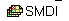 Display one image file and move the cursor over the image and check the coordinates displayed at the bottom of the display window.Assign georeference coordinatesRight click on this map list file. Select the properties and change the georeference to “CHINA” for SMDI, “gpcp” for GPCP based SPI for each of the time scales (e.g. SPI_GPCP01, SPI_GPCP03, SPI_GPCP06, SPI_GPCP012), CMORPH_China_mask2 for CMORPH based SPI  for each of the time scales (e.g. SPI_cmorph01, SPI_cmorph03, SPI_cmorph06, SPI_cmorph12)Display the images again and move the cursor over the image and check the coordinates displayed at the bottom of the display window. Display the time series e.g SMDI maplist as animationDouble click SMDI maplist to open the maplist window Click Open As Animation button (see the red circle in Fig. 4)Click on Run (See the red circles in Figure below), animation management option will appear, leave the settings as they are and click on “Start” tool starts the animation (See the red circles in Figure below).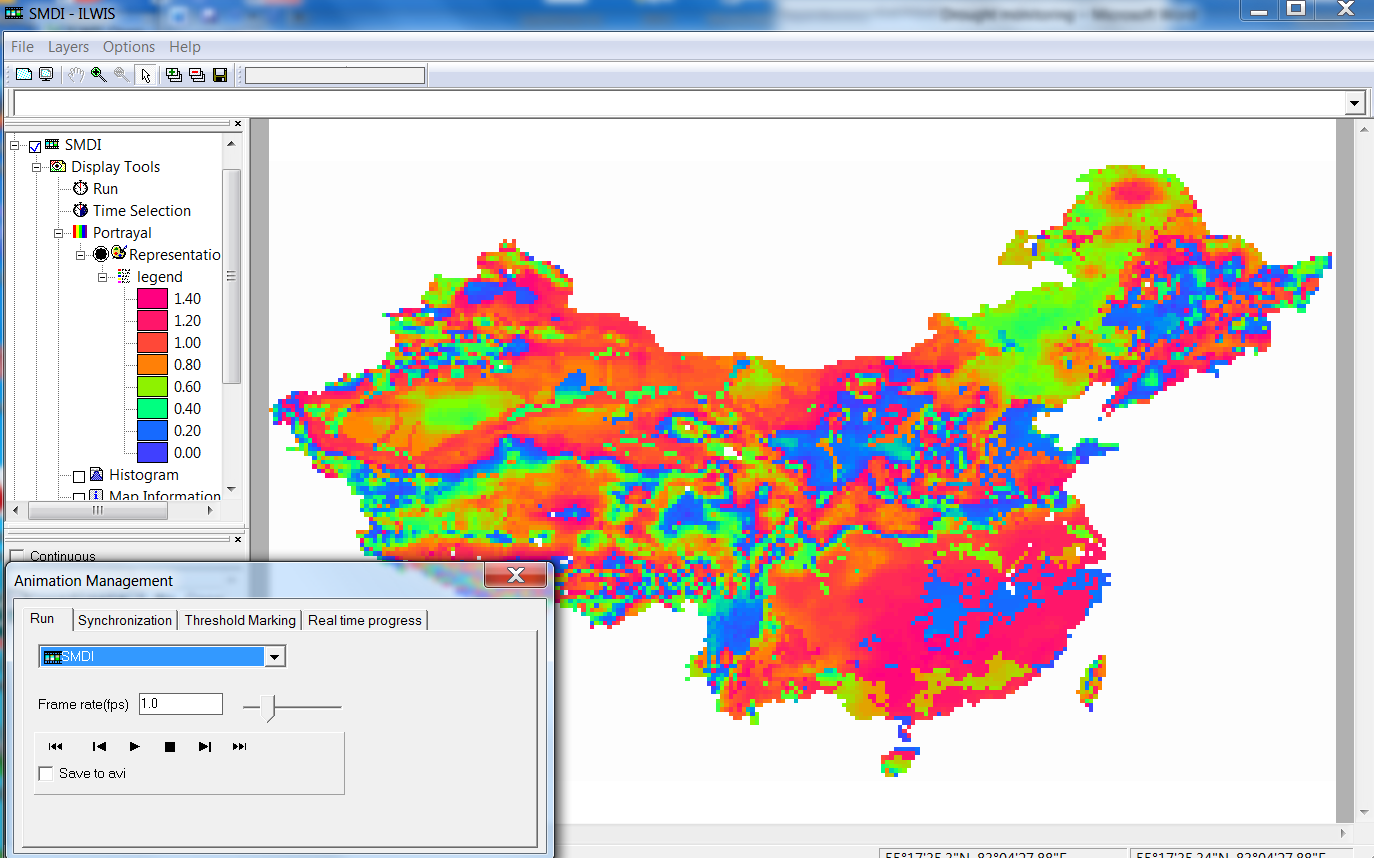 3) Classify SMDIHere we classify the SMDI according to the above table using the Slicing function. Slicing classifies the values of a raster map. Ranges of values of the input map are grouped together into one output class. A domain Group should be created beforehand; it lists the upper boundaries of the groups and the group names.Create a domain go to File > Create > Domain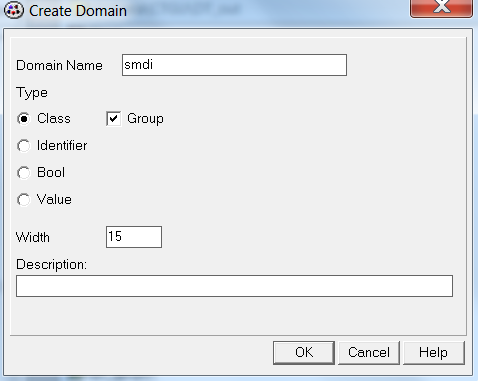 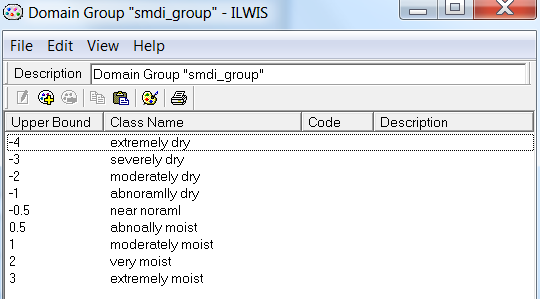 Go to Operations > Raster operations > Maplist Calculation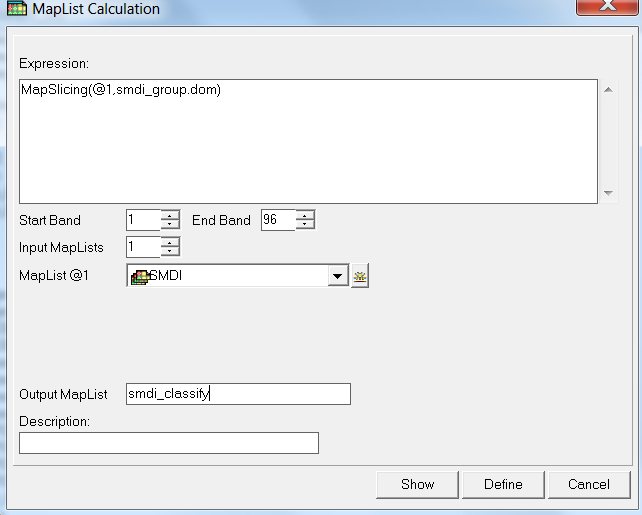 3.1) Display time series and observe the spatial temporal patterns of the classified SMDI  (using ILWIS 372 version )Identify the driest and wettest locations/periods3.2) Plot the temporal behavior- Right click on the map list SMDI, select Statistics menu > MapList Graph. MapList Graph window will appear (see Fig below). Click mouse over the regions of interest and observe the spatial and temporal variations of SMDI.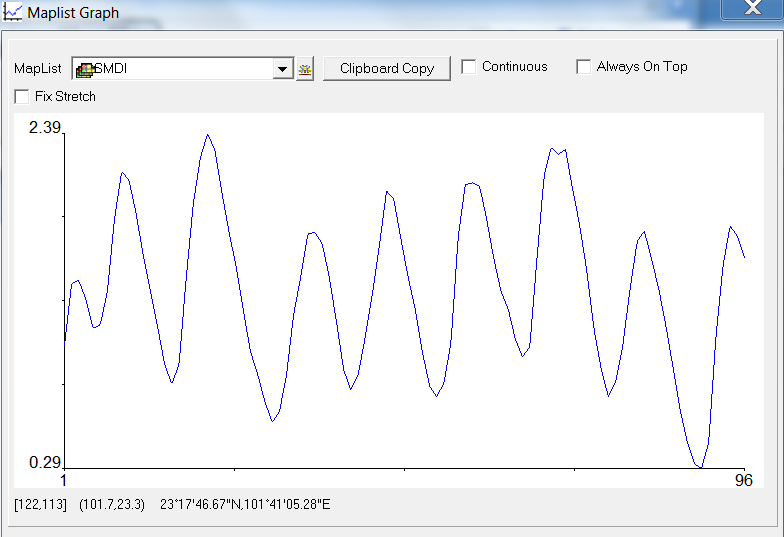 Classify SPICreate a domain for classifying SPI images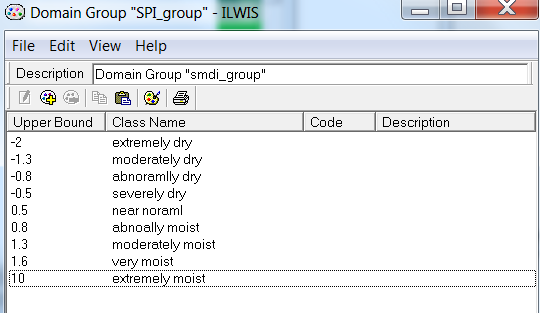 Classify SPI for each of the time scalesDisplay time series and observe the spatial temporal patterns of the classified SPI for each of the time scales  (using ILWIS 372 version)Identify the driest and wettest locations/periods     -    Plot the temporal behaviorNote that long lasted negative rainfall anomaly leads to severe drought, short-term shortage of precipitation does not necessarily to result in drought.5)  Monthly evapotranspiration anomalyLow evapotranspiration values are indicators of plant moisture stress. Actual ET anomaly is a good indicator for monitoring the agriculture conditions (growing-season conditions) and early warning of drought.ET anomaly is defined as: ET(anomaly)j = ET j – ET j (mean)  (1)            j = a specific month at the time seriesET j  = actual monthly ET at a specific month j and year ET j (mean) = mean long-term monthly value of actual ET for a specific month            a) Calculate the long-term mean monthly evapotranspiration (ET)Run script sebs_monthly_maplist to create 12 image lists (one image list for each month of time series ET) After these steps, you will see 12 new map lists. There will be one image list for each month of ET (named for example et_m1, et_m2…et_m12)Run script sebs_longterm_monthly_mean to calculate the monthly long-term mean ETb)  Calculate monthly ET anomaly: Go to Operations > Raster Operations > MapList calculation, type the expression and use the settings as shown in Fig. 9 below to calculate the ET anomaly. 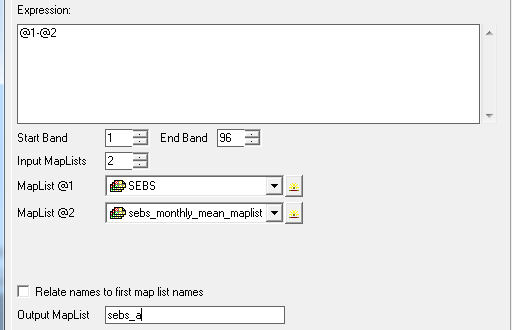 c) Identify the locations with extremely low ET anomaly to understand the drought locations6): Assess and compare the different drought indices   Open as Animation to:observe the spatial and temporal variations of SMDI,SPI, and ETDI in different regions of China;Determine the spatial extent of drought;Identify the driest and wettest areas from the different drought index products.Use Cross section graph to: Plot time series drought indices; Compare two/more different drought indices for two specific regions of your     choice (in south-west/north/north-east China, e.g. Chongqing, Chengdu, Inner Mongolia, and North Plain). In this activity, you can use ILWIS 3.8 version Cross section function to compare temporal behavior for the different areas/pixels of the drought indices:Display an image, right click on the Display Tools in the left panel of the display window and select the Cross Section.Add the map list in the “Add data source” window that appears.Click on the area of interest, you will be able to see the temporal behavior of the selected area/pixel in the Cross section graph window. To compare the temporal variations in different area/pixel, Press Control key and click on the area/pixel of interest. Observe the temporal variations in different area in the Cross section graph window.  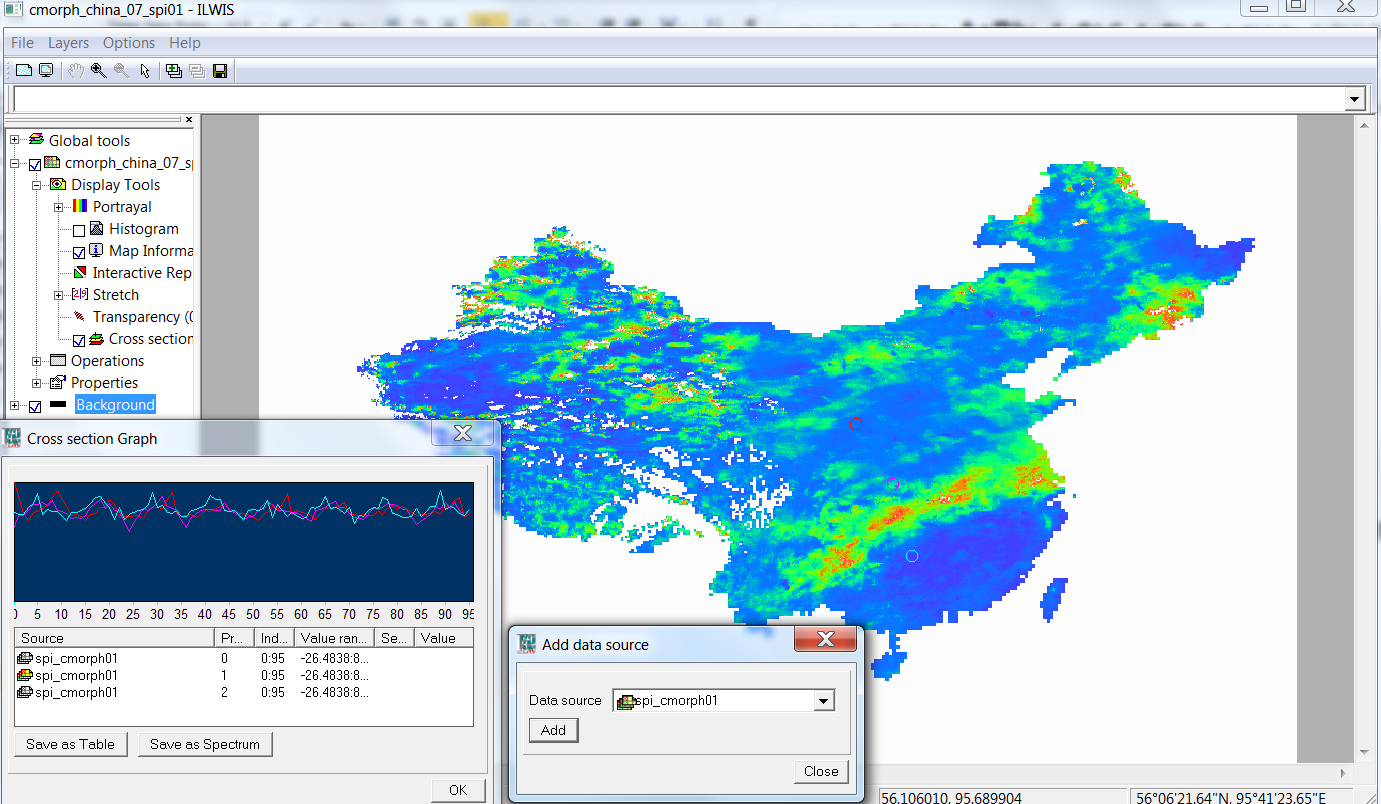 For the students who like to do moreCopy all information in to an Excel filePlot the drought indicesPlot the linear trend and correlate between the different drought indicesCalculate drought class maps     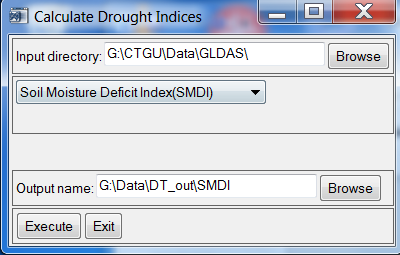 Figure 1:Calculate SMDI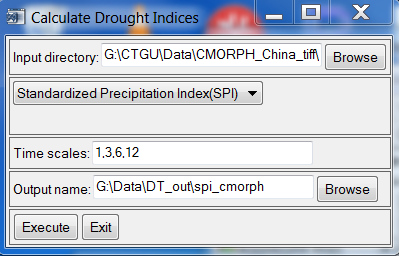 Figure2:Calculate SPI using CMORPH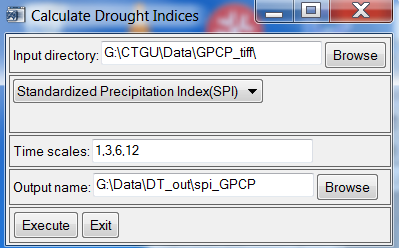 Figure3:Calculate SPI  using GPCP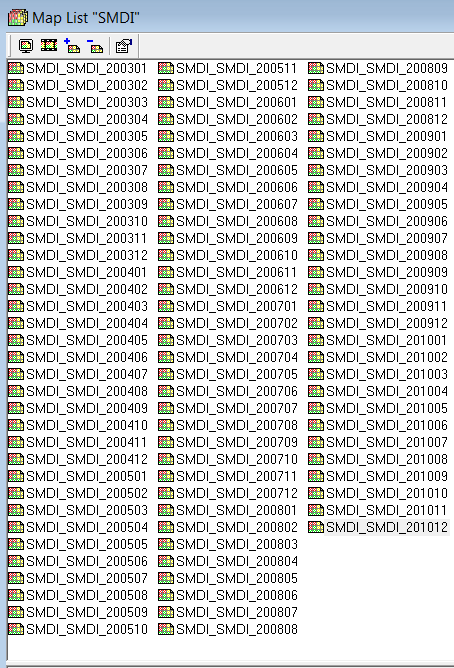 Figure4:SMDI maplist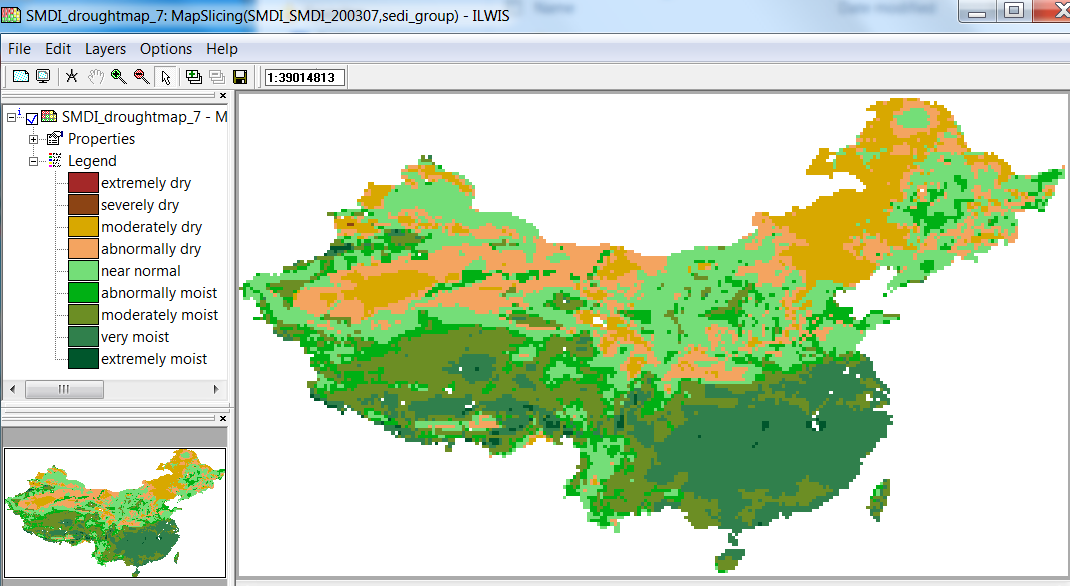 Figure6:Classified SMDISMDIClass-3 and lessExtremely dry-3 – -2Severely dry-2 – -1Moderately dry-1 – -0.5abnormally dry-0.5 – 0.5near normal0.5 – 1abnormally moist1 – 2Moderately moist2 – 3very moist3 and aboveextremely moistSPIClass-1.6 and lessExtremely dry-1.6 – -1.3Severely dry-1.3 – -0.8Moderately dry-0.8 – -0.5abnormally dry-0.5 – 0.5near normal0.5 – 0.8abnormally moist0.8 – 1.3Moderately moist1.3 – 1.6very moist2 and aboveextremely moist